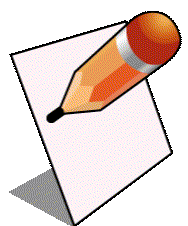 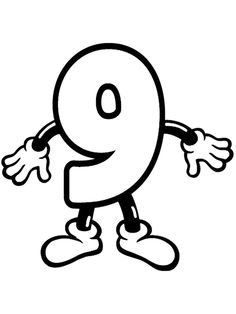 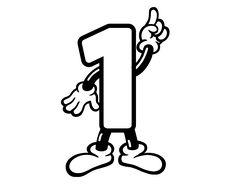 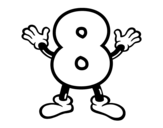 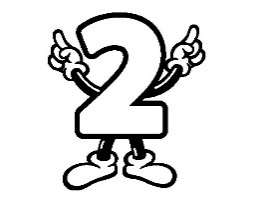 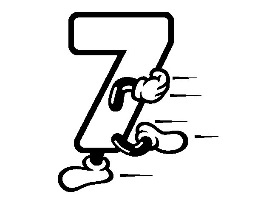 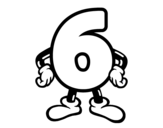 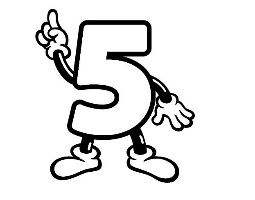 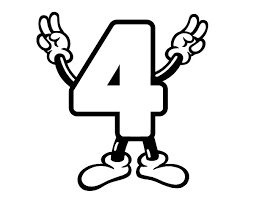 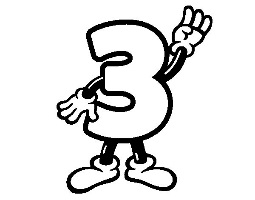 RLPKPQNKQQPRPLPQKLNQRPRQPLQPLK